Odběratel :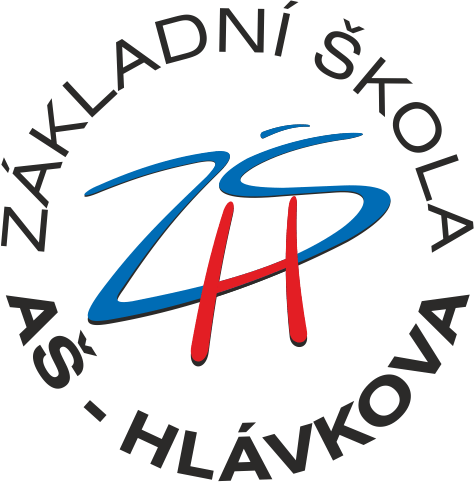 ZÁKLADNÍ ŠKOLAHlávkova 26352 01 AŠIČO 70976481č. objednávky    /2019tel.: 354/528 558č.účtu : 782740379/0800č.účtu : 782740379/0800DATUM:19. září 2019Dodavatel :Moderní škola s.r.o.Moderní škola s.r.o.Příjemce:ZÁKLADNÍ ŠKOLAK Rybníčkům 332Hlávkova 26747 81 Otice352 01 AŠIČO 70976481mob.: 724 387 487tel.: 354/528 558www.moderniskola.euwww.moderniskola.euMNOŽSTVÍKATOLOGOVÉ OZNAČENÍPOPISPOPISPOPISJEDNOTKOVÁ CENA bez DPHČÁSTKA                    -   Kč Objednáváme školní nábytek:Objednáváme školní nábytek:Objednáváme školní nábytek:21301Skříň uzavřená s policemiSkříň uzavřená s policemiSkříň uzavřená s policemi            6 188,00 Kč               12 376,00 21304Skříň kombinovaná s policemiSkříň kombinovaná s policemiSkříň kombinovaná s policemi            5 940,00 Kč               11 880,00 21317Skříň na třídní knihy kombinovaná polouzavřenáSkříň na třídní knihy kombinovaná polouzavřenáSkříň na třídní knihy kombinovaná polouzavřená            7 178,00 Kč               14 356,00 21351Skříň s policemi, horní díl prosklený se zámkemSkříň s policemi, horní díl prosklený se zámkemSkříň s policemi, horní díl prosklený se zámkem            7 178,00 Kč               14 356,00 Všechny dřevěné skříně mají kovovou výztuhu - RAL 1033Všechny dřevěné skříně mají kovovou výztuhu - RAL 1033Všechny dřevěné skříně mají kovovou výztuhu - RAL 1033MEZISOUČET           52 968,00 Kč SAZBA DANĚ  21,00%DPH                11 123,28 DOPRAVA A MANIPULACE  CELKEM           64 091,28 Kč Termín dodání : do 11./2019Termín dodání : do 11./2019Případné dotazy ohledně této objednávky na: Kamila Brečková, 354/528558, kamila.breckova@zshlavkova.euPřípadné dotazy ohledně této objednávky na: Kamila Brečková, 354/528558, kamila.breckova@zshlavkova.euPřípadné dotazy ohledně této objednávky na: Kamila Brečková, 354/528558, kamila.breckova@zshlavkova.euPřípadné dotazy ohledně této objednávky na: Kamila Brečková, 354/528558, kamila.breckova@zshlavkova.euPřípadné dotazy ohledně této objednávky na: Kamila Brečková, 354/528558, kamila.breckova@zshlavkova.euPřípadné dotazy ohledně této objednávky na: Kamila Brečková, 354/528558, kamila.breckova@zshlavkova.eurazítko a podpis odběratelerazítko a podpis odběratele